Anmeldung   Kleine Strolche          25.+26.5.2019Theater-Schnupperkurs  (4 – 6 Jahre)  60€10 – 15.00 Uhr   Junge Hunde              18.+19.5.2019   Theaterkurs für Einsteiger und Erfahrene (6 – 12 Jahre) 60 €         10 – 16.00 Uhr   Herbstprojekt 2019         24./ 25.8. + 14./15.9. + 30.9.-11.10. (Herbstferien, Sonntag frei)
Premiere 12.10.
Aufführungen: 13.10. und 19./20.10. und 2./3.11. und 9./110.11.2019Teilnahmespende: 150 €     Für Begeisterte und Erfahrene (6 – 12 Jahre)Probenort: Wacker Fabrik, Ober-Ramstädter Str. 96, 64367 MühltalHiermit melde ich meine/n Tochter/Sohn     geboren am      verbindlich zum Kurs       an. Anschrift:      Telefon:      mobil:        E-mail:      Die Anmeldebedingungen habe ich gelesen und akzeptiert.Datum, Unterschrift     __________________  Per Post oder Mail an:Max PetermannBahnhofstr.16a, 64372 Ober-Ramstadtmax.petermann@gmx.deAnmeldebedingungenAnmeldungen schriftlich oder per E-mail.Anmeldungen werden in der Reihenfolge des Eintreffens berücksichtigt.Anmeldungen sind erst mit Eingang der Teilnahmegebühr auf dem Konto gültig.Abmeldungen nur bis 4 Wochen vorher, danach u.U. Einbehalt der Kursgebühr.Die Theaterarbeit verlangt von allen Verbindlichkeit. Die Kinder verpflichten sich mit der Anmeldung zu pünktlichem und regelmäßigem Erscheinen an allen Proben- und Aufführungstagen.Bankverbindung Max Petermann,Sparkasse DarmstadtIBAN:DE57 5085 0150 0120 0914 25TeamMax Petermann, Theaterpädagoge, Theaterlehrer an einer Grundschule, Schauspieler, RegisseurVolker Ell, Musikpädagoge,Rhythmiker, Trommellehrerund Gäste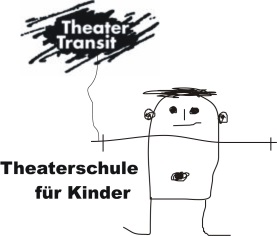 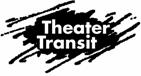 